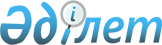 2015 жылы қоғамдық жұмыстарды ұйымдастыру мен қаржыландыру туралы
					
			Күшін жойған
			
			
		
					Шығыс Қазақстан облысы Шемонаиха ауданы әкімдігінің 2014 жылғы 28 қарашадағы N 396 қаулысы. Шығыс Қазақстан облысының Әділет департаментінде 2014 жылғы 24 желтоқсанда N 3594 болып тіркелді. Күші жойылды - Шығыс Қазақстан облысы Шемонаиха ауданы әкімдігінің 2017 жылғы 19 қаңтардағы № 13 қаулысымен      Ескерту. Күші жойылды - Шығыс Қазақстан облысы Шемонаиха ауданы әкімдігінің 19.01.2017 № 13 қаулысымен (алғашқы ресми жарияланған күнінен бастап қолданысқа енгізіледі).

      РҚАО ескертпесі.

      Құжаттың мәтінінде түпнұсқаның пунктуациясы мен орфографиясы сақталған.

      Қазақстан Республикасының 2001 жылғы 23 қаңтардағы "Халықты жұ-мыспен қамту туралы" Заңының  7-бабының 5) тармақшасының,  20-бабының, Қазақстан Республикасы Үкіметінің 2001 жылғы 19 маусымдағы № 836 "Халықты жұмыспен қамту туралы" Қазақстан Республикасының 2001 жылғы 23 қаңтардағы  Заңын іске асыру жөніндегі шаралар туралы" қаулысымен бекітілген Қоғамдық жұмыстарды ұйымдастыру мен қаржыландырудың ережесінің  6,  7,  8,  18-тармақтарының негізінде, Шемонаиха ауданының әкімдігі ҚАУЛЫ ЕТЕДІ:

      1. 2015 жылы қоғамдық жұмыстар ұйымдастырылсын.

      2. 2015 жылы қоғамдық жұмыстар өткізілетін ұйымдардың қоса беріліп отырған  тізбесі, қоғамдық жұмыстардың түрлері, көлемдері, қаржыландыру көздері және нақты шарттары бекітілсін.

      3. Қоғамдық жұмыстарға қатысушылардың еңбегіне төленетін ақының мөлшері жергілікті бюджет қаражатынан 2015 жылға белгіленген 1,5  ең төменгі жалақы мөлшерінде бекітілсін.

      4. Осы қаулының орындалуын бақылау Шемонаиха ауданы әкімінің орынбасары В.В. Лисинаға жүктелсін.

      5. Осы қаулы оның алғашқы ресми жарияланған күнінен кейін күнтізбелік он күн өткен соң қолданысқа енгізіледі.

 2015 жылы қоғамдық жұмыстар өткізілетін ұйымдардың тізбесі, қоғамдық жұмыстардың түрлері, көлемдері қаржыландыру көздері мен нақты жағдайлары      

      Қоғамдық жұмыстардың нақты шарттары:

      Жұмыс аптасының ұзақтығы екі демалыс күнімен 5 күнді құрайды, сегіз сағаттық жұмыс күні, түскі үзіліс 1 сағат, қоғамдық жұмыстарға қатысатын жұмыссыздардың еңбек ақы төлемі жеке еңбек шарты негізінде Қазақстан Республикасының заңнамаларына сәйкес реттеледі және орындалған жұмыстың сапасына, санына және күрделігіне байланысты жұмыссыздың жеке шотына аудару арқылы жүзеге асырылады; еңбекті қорғау және  қауіпсіздік техникасы бойынша нұсқама алу,  арнайы киіммен, құрал-жабдықтармен қамтамасыз етуді жұмыс беруші ұйымдастырады. Қазақстан Республикасының заңнамаларына сәйкес  зейнетақылық және  әлеуметтік аударымдар жүргізіледі. Жұмысшылардың жекелеген санаттары үшін (кәмелетке толмаған балалары бар әйелдер, көп балалы аналар, мүгедектер, он сегіз жасқа толмаған адамдар) тиісті санатқа еңбек жағдайы ерекшеліктерін ескере отырып анықталады және Қазақстан Республикасының  еңбек заңнамасына сәйкес жұмысшылар мен жұмыс берушілер арасында жасалатын еңбек шарттарымен қарастырылады.


					© 2012. Қазақстан Республикасы Әділет министрлігінің «Қазақстан Республикасының Заңнама және құқықтық ақпарат институты» ШЖҚ РМК
				
      Шемонаиха

      ауданының әкімі
Шемонаиха ауданы әкімдігінің
2014 жылғы " 28 " қараша
№ 396 қаулысымен бекітілген
қосымшар/с№

Ұйымдар атауы

Қоғамдық жұмыс түрлері

Атқарылатын жұмыстар көлемі

Сұраныс (жария-ланған қажеттілік)

Ұсы-ныс (бекітілген)

Қаржыландырукөзі

1

2

3

4

5

6

7

1

"Шемонаиха қаласы әкімінің аппараты" мемлекеттік мекемесі

 

1. Елді мекен аумағын тазартуға көмек

 

Ай сайын 1000 шаршы метр

 

10

10

Аудандық бюджет

 

1

"Шемонаиха қаласы әкімінің аппараты" мемлекеттік мекемесі

 

2. Елді мекенді абаттандыруды жүргізуге көмек 

 

Ай сайын 1200 шаршы метр

 

8

8

Аудандық бюджет

 

2

"Волчанка ауылдық округі әкімінің аппараты" мемлекеттік мекемесі

 

1. Елді мекендер аумағын тазартуға көмек

 

Ай сайын 200 шаршы метр

 

2

2

Аудандық бюджет

 

2

"Волчанка ауылдық округі әкімінің аппараты" мемлекеттік мекемесі

 

2. Ауылдарды абаттандыруды жүргізуге көмек 

 

Ай сайын 200 шаршы метр

 

2

2

Аудандық бюджет

 

2

"Волчанка ауылдық округі әкімінің аппараты" мемлекеттік мекемесі

 

3.Шаруашылық кітаптар жөніндегі мәліметтерді нақтылауды жүргізуге көмек

 

Күн сайын 40 тұрғын үй

 

2

2

Аудандық бюджет

 

3

"Верх-Уба ауылдық округі әкімінің аппараты" мемлекеттік мекемесі

 

1. Елді мекендер аумағын тазартуға көмек 

 

Ай сайын 1500 шаршы метр

 

6

6

Аудандық бюджет

 

3

"Верх-Уба ауылдық округі әкімінің аппараты" мемлекеттік мекемесі

 

2. Ауылдарды абаттандыруды жүргізуге көмек

 

Ай сайын 2000 шаршы метр

 

10

10

Аудандық бюджет

 

3

"Верх-Уба ауылдық округі әкімінің аппараты" мемлекеттік мекемесі

 

3.Шаруашылық кітаптар жөніндегі мәліметтерді нақтылауды жүргізуге көмек

 

Күн сайын 40 тұрғын үй

 

2

2

Аудандық бюджет

 

4

"Усть-Таловка кенті әкімінің аппараты" мемлекеттік мекемесі

 

1. Елді мекендер аумағын тазартуға көмек

 

Ай сайын 4000 шаршы метр

 

6

6

Аудандық бюджет

 

4

"Усть-Таловка кенті әкімінің аппараты" мемлекеттік мекемесі

 

2. Ауылдарды абаттандыруды жүргізуге көмек

 

Ай сайын 5000 шаршы метр

 

8

8

Аудандық бюджет

 

4

"Усть-Таловка кенті әкімінің аппараты" мемлекеттік мекемесі

 

3. Жөндеу жұмыстарын жүргізуге көмек

 

Ай сайын 50 шаршы метр

 

3

3

Аудандық бюджет

 

4

"Усть-Таловка кенті әкімінің аппараты" мемлекеттік мекемесі

 

3.Шаруашылық кітаптар жөніндегі мәліметтерді нақтылауды жүргізуге көмек

 

Күн сайын 50 тұрғын үй

 

2

2

Аудандық бюджет

 

4

"Усть-Таловка кенті әкімінің аппараты" мемлекеттік мекемесі

 

5. Іс жүргізуге көмек

 

Күн сайын 30-50 құжат

 

2

2

Аудандық бюджет

 

4

"Усть-Таловка кенті әкімінің аппараты" мемлекеттік мекемесі

 

6. Жергілікті бюджетке салық жинаға көмек

 

Ай сайын 260 хабарлама 

 

5

5

Аудандық бюджет

 

5

"Октябрьский ауылдық округі әкімінің аппараты" мемлекеттік мекемесі

 

1. Елді мекендер аумағын тазартуға көмек 

 

Ай сайын 2000 шаршы метр

 

2

2

Аудандық бюджет

 

5

"Октябрьский ауылдық округі әкімінің аппараты" мемлекеттік мекемесі

 

2. Ауылдарды абаттандыруды жүргізуге көмек

 

Ай сайын 2000 шаршы метр

 

2

2

Аудандық бюджет

 

5

"Октябрьский ауылдық округі әкімінің аппараты" мемлекеттік мекемесі

 

3. Жөндеу жұмыстарын жүргізуге көмек

 

Ай сайын 30 шаршы метр

 

2

2

Аудандық бюджет

 

6

"Первомайский кенті әкімінің аппараты" мемлекеттік мекемесі

 

1. Елді мекендер аумағын тазартуға көмек 

 

Ай сайын 6000 шаршы метр

 

10

10

Аудандық бюджет

 

6

"Первомайский кенті әкімінің аппараты" мемлекеттік мекемесі

 

2. Ауылдарды абаттандыруды жүргізуге көмек

 

Ай сайын 6000 шаршы метр

 

10

10

Аудандық бюджет

 

6

"Первомайский кенті әкімінің аппараты" мемлекеттік мекемесі

 

3. Жергілікті бюджетке салық жинаға көмек 

 

Ай сайын 40 хабарлама

 

5

5

Аудандық бюджет

 

6

"Первомайский кенті әкімінің аппараты" мемлекеттік мекемесі

 

4.Шаруашылық кітаптар жөніндегі мәліметтерді нақтылауды жүргізуге көмек

 

Күн сайын 70 тұрғын үй

 

5

5

Аудандық бюджет

 

7

"Выдриха ауылдық округі әкімінің аппараты" мемлекеттік мекемесі

 

1. Елді мекендер аумағын тазартуға көмек 

 

Ай сайын 3600 шаршы метр

 

2

2

Аудандық бюджет

 

7

"Выдриха ауылдық округі әкімінің аппараты" мемлекеттік мекемесі

 

2. Ауылдарды абаттандыруды жүргізуге көмек

 

Ай сайын 400 шаршы метр

 

4

4

Аудандық бюджет

 

8

"Зевакино ауылдық округі әкімінің аппараты" мемлекеттік мекемесі

 

1. Елді мекендер аумағын тазартуға көмек 

 

Ай сайын 1000 шаршы метр

 

2

2

Аудандық бюджет

 

8

"Зевакино ауылдық округі әкімінің аппараты" мемлекеттік мекемесі

 

2. Ауылдарды абаттандыруды жүргізуге көмек

 

Ай сайын 200 шаршы метр

 

4

4

Аудандық бюджет

 

8

"Зевакино ауылдық округі әкімінің аппараты" мемлекеттік мекемесі

 

3.Шаруашылық кітаптар жөніндегі мәліметтерді нақтылауды жүргізуге көмек

 

Күн сайын 40 тұрғын үй

 

2

2

Аудандық бюджет

 

9

"Каменев ауылдық округі әкімінің аппараты" мемлекеттік мекемесі

 

1. Елді мекендер аумағын тазартуға көмек 

 

Ай сайын 100 шаршы метр

 

2

2

Аудандық бюджет

 

9

"Каменев ауылдық округі әкімінің аппараты" мемлекеттік мекемесі

 

2. Ауылдарды абаттандыруды жүргізуге көмек

 

Ай сайын 100 шаршы метр

 

8

8

Аудандық бюджет

 

9

"Каменев ауылдық округі әкімінің аппараты" мемлекеттік мекемесі

 

3.Шаруашылық кітаптар жөніндегі мәліметтерді нақтылауды жүргізуге көмек

 

Күн сайын 50 тұрғын үй

 

2

2

Аудандық бюджет

 

10

"Разин ауылдық округі әкімінің аппараты" мемлекеттік мекемесі

 

1. Елді мекендер аумағын тазартуға көмек 

 

Ай сайын 150 шаршы метр

 

2

2

Аудандық бюджет

 

10

"Разин ауылдық округі әкімінің аппараты" мемлекеттік мекемесі

 

2. Ауылдарды абаттандыруды жүргізуге көмек

 

Ай сайын 200 шаршы метр

 

2

2

Аудандық бюджет

 

11

"Вавилон ауылдық округі әкімінің аппараты" мемлекеттік мекемесі

 

1. Елді мекендер аумағын тазартуға көмек 

 

Ай сайын 100 шаршы метр

 

2

2

Аудандық бюджет

 

11

"Вавилон ауылдық округі әкімінің аппараты" мемлекеттік мекемесі

 

2. Ауылдарды абаттандыруды жүргізуге көмек

 

Ай сайын 120 шаршы метр

 

12

12

Аудандық бюджет

 

11

"Вавилон ауылдық округі әкімінің аппараты" мемлекеттік мекемесі

 

3. Жөндеу жұмыстарын жүргізуге көмек

 

Ай сайын 50 шаршы метр

 

5

5

Аудандық бюджет

 

12

"Ю.А.Гагарин атындағы жалпы білім беретін № 3 орта мектебі" коммуналдық мемлекеттік мекемесі

 

1. Іргелес аумақты тазартуға көмек 

 

Ай сайын 600 шаршы метр

 

3

3

Аудандық бюджет

 

12

"Ю.А.Гагарин атындағы жалпы білім беретін № 3 орта мектебі" коммуналдық мемлекеттік мекемесі

 

2. Іргелес аумақты абаттандыруды жүргізуге көмек

 

Ай сайын 600 шаршы метр

 

4

4

Аудандық бюджет

 

12

"Ю.А.Гагарин атындағы жалпы білім беретін № 3 орта мектебі" коммуналдық мемлекеттік мекемесі

 

3. Мұрағаттық құжаттармен іс жүргізуге көмек

 

Күн сайын 20-35 құжат

 

1

1

Аудандық бюджет

 

12

"Ю.А.Гагарин атындағы жалпы білім беретін № 3 орта мектебі" коммуналдық мемлекеттік мекемесі

 

4. Жөндеу жұмыстарын жүргізуге көмек

 

Ай сайын 50 шаршы метр

 

4

4

Аудандық бюджет

 

13

"Жалпы білім беретін № 4 орта мектебі" коммуналдық мемлекеттік мекемесі

 

1. Іргелес аумақты тазартуға көмек 

 

Ай сайын 500 шаршы метр

 

2

2

Аудандық бюджет

 

13

"Жалпы білім беретін № 4 орта мектебі" коммуналдық мемлекеттік мекемесі

 

2. Іргелес аумақты абаттандыруды жүргізуге көмек

 

Ай сайын 800 шаршы метр

 

2

2

Аудандық бюджет

 

13

"Жалпы білім беретін № 4 орта мектебі" коммуналдық мемлекеттік мекемесі

 

3. Жөндеу жұмыстарын жүргізуге көмек

 

Ай сайын 100 шаршы метр

 

2

2

Аудандық бюджет

 

14

"Жалпы білім беретін № 5 орта мектебі" коммуналдық мемлекеттік мекемесі

 

1. Іргелес аумақты тазартуға көмек 

 

Ай сайын 300 шаршы метр

 

2

2

Аудандық бюджет

 

14

"Жалпы білім беретін № 5 орта мектебі" коммуналдық мемлекеттік мекемесі

 

2. Іргелес аумақты абаттандыруды жүргізуге көмек

 

Ай сайын 300 шаршы метр

 

2

2

Аудандық бюджет

 

15

"Д.Карбышев атындағы жалпы білім беретін Первомайский мектеп-балабақша кешені" коммуналдық мемлекеттік мекемесі

 

1. Іргелес аумақты тазартуға көмек 

 

Ай сайын 6000 шаршы метр

 

6

6

Аудандық бюджет

 

15

"Д.Карбышев атындағы жалпы білім беретін Первомайский мектеп-балабақша кешені" коммуналдық мемлекеттік мекемесі

 

2. Іргелес аумақты абаттандыруды жүргізуге көмек

 

Ай сайын 6000 шаршы метр

 

6

6

Аудандық бюджет

 

15

"Д.Карбышев атындағы жалпы білім беретін Первомайский мектеп-балабақша кешені" коммуналдық мемлекеттік мекемесі

 

3. Жөндеу жұмыстарын жүргізуге көмек

 

Ай сайын 50 шаршы метр

 

6

6

Аудандық бюджет

 

16

"Барашки негізгі орта мектебі" коммуналдық мемлекеттік мекемесі

 

1. Іргелес аумақты тазартуға көмек

 

Ай сайын 150 шаршы метр

 

2

2

Аудандық бюджет

 

16

"Барашки негізгі орта мектебі" коммуналдық мемлекеттік мекемесі

 

2. Іргелес аумақты абаттандыруды жүргізуге көмек

 

Ай сайын 150 шаршы метр

 

2

2

Аудандық бюджет

 

16

"Барашки негізгі орта мектебі" коммуналдық мемлекеттік мекемесі

 

3. Жөндеу жұмыстарын жүргізуге көмек

 

Ай сайын 100 шаршы метр

 

3

3

Аудандық бюджет

 

17

"Ново-Ильинка негізгі орта мектебі" коммуналдық мемлекеттік мекемесі

 

1. Іргелес аумақты тазартуға көмек

 

Ай сайын 50 шаршы метр

 

2

2

Аудандық бюджет

 

17

"Ново-Ильинка негізгі орта мектебі" коммуналдық мемлекеттік мекемесі

 

2. Іргелес аумақты абаттандыруды жүргізуге көмек

 

Ай сайын 50 шаршы метр

 

3

3

Аудандық бюджет

 

17

"Ново-Ильинка негізгі орта мектебі" коммуналдық мемлекеттік мекемесі

 

3. Жөндеу жұмыстарын жүргізуге көмек

 

Ай сайын 50 шаршы метр

 

2

2

Аудандық бюджет

 

18

"Большереченский негізгі орта мектебі" коммуналдық мемлекеттік мекемесі

 

1. Іргелес аумақты тазартуға көмек

 

Ай сайын 150 шаршы метр

 

2

2

Аудандық бюджет

 

18

"Большереченский негізгі орта мектебі" коммуналдық мемлекеттік мекемесі

 

2. Іргелес аумақты абаттандыруды жүргізуге көмек

 

Ай сайын 150 шаршы метр

 

2

2

Аудандық бюджет

 

18

"Большереченский негізгі орта мектебі" коммуналдық мемлекеттік мекемесі

 

3. Жөндеу жұмыстарын жүргізуге көмек 

 

Ай сайын 600 шаршы метр

 

2

2

Аудандық бюджет

 

19

"Жалпы білім беретін Камышинка мектеп-балабақша кешені" коммуналдық мемлекеттік мекемесі 

 

1. Іргелес аумақты тазартуға көмек

 

Ай сайын 100 шаршы метр

 

1

1

Аудандық бюджет

 

19

"Жалпы білім беретін Камышинка мектеп-балабақша кешені" коммуналдық мемлекеттік мекемесі 

 

2. Іргелес аумақты абаттандыруды жүргізуге көмек

 

Ай сайын 100 шаршы метр

 

2

2

Аудандық бюджет

 

19

"Жалпы білім беретін Камышинка мектеп-балабақша кешені" коммуналдық мемлекеттік мекемесі 

 

3. Жөндеу жұмыстарын жүргізуге көмек

 

Ай сайын 200 шаршы метр

 

3

3

Аудандық бюджет

 

20

"Жалпы білім беретін Октябрьский орта мектеп-балабақша кешені" коммуналдық мемлекеттік мекемесі 

 

1. Іргелес аумақты тазартуға көмек

 

Ай сайын 50 шаршы метр

 

1

1

Аудандық бюджет

 

20

"Жалпы білім беретін Октябрьский орта мектеп-балабақша кешені" коммуналдық мемлекеттік мекемесі 

 

2. Іргелес аумақты абаттандыруды жүргізуге көмек

 

Ай сайын 100 шаршы метр

 

2

2

Аудандық бюджет

 

20

"Жалпы білім беретін Октябрьский орта мектеп-балабақша кешені" коммуналдық мемлекеттік мекемесі 

 

3. Жөндеу жұмыстарын жүргізуге көмек

 

Ай сайын 30 шаршы метр

 

2

2

Аудандық бюджет

 

21

"Жалпы білім беретін Рулиха орта мектебі" мемлекеттік мекемесі

 

1. Іргелес аумақты тазартуға көмек

 

Ай сайын 90 шаршы метр

 

1

1

Аудандық бюджет

 

21

"Жалпы білім беретін Рулиха орта мектебі" мемлекеттік мекемесі

 

2. Іргелес аумақты абаттандыруды жүргізуге көмек

 

Ай сайын 200 шаршы метр

 

1

1

Аудандық бюджет

 

21

"Жалпы білім беретін Рулиха орта мектебі" мемлекеттік мекемесі

 

3. Жөндеу жұмыстарын жүргізуге көмек

 

Ай сайын 50 шаршы метр

 

2

2

Аудандық бюджет

 

22

"Шемонаиха ауданы әкімдігінің "Шемонаиха ауданының білім беру бөлімі" мемлекеттік мекемесі "АлҰнушка" балабақшасы коммуналдық мемлекеттік қазынашылық кәсіпорны

 

1. Іргелес аумақты тазартуға көмек

 

Ай сайын 120 шаршы метр

 

1

1

Аудандық бюджет

 

22

"Шемонаиха ауданы әкімдігінің "Шемонаиха ауданының білім беру бөлімі" мемлекеттік мекемесі "АлҰнушка" балабақшасы коммуналдық мемлекеттік қазынашылық кәсіпорны

 

2. Іргелес аумақты абаттандыруды жүргізуге көмек

 

Ай сайын 120 шаршы метр

 

1

1

Аудандық бюджет

 

23

"Шемонаиха ауданының қорғаныс істері жөніндегі бөлімі" мемлекеттік мекемесі (келісім бойынша)

 

1. Әскерге шақырылғандарға шақыру қағазын таратуға көмек 

 

Ай сайын 800 шақыру қағазы

 

3

3

Аудандық бюджет

 

23

"Шемонаиха ауданының қорғаныс істері жөніндегі бөлімі" мемлекеттік мекемесі (келісім бойынша)

 

2. Жөндеу жұмыстарын жүргізуге көмек

 

Ай сайын 80 шаршы метр

 

2

2

Аудандық бюджет

 

24

"Шемонаиха ауданының ішкі істер бөлімі" мемлекеттік мекемесі (келісім бойынша)

 

Іс жүргізуге көмек, консьерждер

 

Күн сайын 30-50 құжат, 

 

5

5

Аудандық бюджет

 

25

"Қазақстан Республикасы Әділет министрлігі Шығыс Қазақстан облысы әділет департаментінің Шемонаиха ауданының әділет басқармасы" мемлекеттік мекемесі (келісім бойынша)

 

Мұрағаттық құжаттармен іс жүргізуге көмек 

 

Ай сайын 500 іс 

 

5

5

Аудандық бюджет

 

26

Шемонаиха ауданының прокуратурасы (келісім бойынша)

 

1. Іргелес аумақты тазартуға көмек

 

Ай сайын 100 шаршы метр

 

1

1

Аудандық бюджет

 

26

Шемонаиха ауданының прокуратурасы (келісім бойынша)

 

2. Іргелес аумақты абаттандыруды жүргізуге көмек

 

Ай сайын 100 шаршы метр

 

1

1

Аудандық бюджет

 

26

Шемонаиха ауданының прокуратурасы (келісім бойынша)

 

3. Мұрағаттық құжаттармен іс жүргізуге көмек 

 

Ай сайын 650 құжат

 

8

8

Аудандық бюджет

 

27

Қазақстан Республикасы қаржы министрлігінің Мемлекеттік кірістер комитеті Шығыс Қазақстан облысы бойынша мемлекеттік кірістер департаментінің Шемонаиха ауданы бойынша мемлекеттік кірістер басқармасы" республикалық мемлекеттік мекемесі (келісім бойынша)

 

1. Жергілікті бюджетке салық жинауға көмек

 

Ай сайын 500 құжат 

 

7

7

Аудандық бюджет

 

27

Қазақстан Республикасы қаржы министрлігінің Мемлекеттік кірістер комитеті Шығыс Қазақстан облысы бойынша мемлекеттік кірістер департаментінің Шемонаиха ауданы бойынша мемлекеттік кірістер басқармасы" республикалық мемлекеттік мекемесі (келісім бойынша)

 

2. Іс жүргізуге көмек

 

Ай сайын 800 құжат

 

1

1

Аудандық бюджет

 

27

Қазақстан Республикасы қаржы министрлігінің Мемлекеттік кірістер комитеті Шығыс Қазақстан облысы бойынша мемлекеттік кірістер департаментінің Шемонаиха ауданы бойынша мемлекеттік кірістер басқармасы" республикалық мемлекеттік мекемесі (келісім бойынша)

 

3. Істерді жинақтауға көмек

 

Күн сайын 30-40 іс 

 

8

8

Аудандық бюджет

 

27

Қазақстан Республикасы қаржы министрлігінің Мемлекеттік кірістер комитеті Шығыс Қазақстан облысы бойынша мемлекеттік кірістер департаментінің Шемонаиха ауданы бойынша мемлекеттік кірістер басқармасы" республикалық мемлекеттік мекемесі (келісім бойынша)

 

4.Хабарламаларды таратуға көмек

 

Ай сайын 300 құжат

 

8

8

Аудандық бюджет

 

28

Шемонаиха аудандық соты (келісім бойынша)

 

1. Хат-хабарларды жеткізуге көмек 

 

Күн сайын 20-30 құжат 

 

3

3

Аудандық бюджет

 

28

Шемонаиха аудандық соты (келісім бойынша)

 

2. Құжаттарды техникалық өңдеуге көмек 

 

Күн сайын 40-50 құжат 

 

5

5

Аудандық бюджет

 

29

Шемонаиха ауданының мамандандырылған әкімшілік соты (келісім бойынша)

 

1. Хат-хабарларды жеткізуге көмек

 

Күн сайын 10-15 құжат 

 

1

1

Аудандық бюджет

 

29

Шемонаиха ауданының мамандандырылған әкімшілік соты (келісім бойынша)

 

2.Құжаттарды техникалық өңдеуге көмек

 

Күн сайын 30-40 құжат 

 

1

1

Аудандық бюджет

 

30

"Шығыс Қазақстан облысы Әділет департаменті" мемлекеттік мекемесі сот актілерін орындау бойынша Шемонаиха аумақтық бөлімі" филиалы (келісім бойынша)

 

Кіріс және шығыс хат-хабарларын тіркеуге көмек, мұрағаттық құжаттармен жұмыс

 

Күн сайын 30-45 құжат 

 

3

3

Аудандық бюджет

 

31

Қазақстан Республикасы Әділет министрлігі Тіркеу қызметі және құқықтық көмек көрсету комитетінің "Шығыс Қазақстан облысы бойынша Жылжымайтын мүлік жөніндегі орталығы" Республикалық мемлекеттік қазыналық кәсіпорнының Шемонаиха филиалы (келісім бойынша)

 

Мұрағаттық құжаттармен іс жүргізуге көмек

 

Ай сайын 300 құжат

 

5

5

Аудандық бюджет

 

32

Қазақстан Республикасы "Мемлекеттік зейнетақы және жәрдемақы төлеу орталығы" республикалық мемлекеттік қазыналық кәсіпорнының Шығыс Қазақстан облыстық филиалы (келісім бойынша)

 

1. Зейнетақы, жәрдемақыны индексациялау жұмыстарды өткізуге көмек

 

Ай сайын 2600 іс 

 

3

3

Аудандық бюджет

 

32

Қазақстан Республикасы "Мемлекеттік зейнетақы және жәрдемақы төлеу орталығы" республикалық мемлекеттік қазыналық кәсіпорнының Шығыс Қазақстан облыстық филиалы (келісім бойынша)

 

2. Зейнетақы істерін түгендеуді жүргізу дайындығына көмек 

 

Ай сайын 1200 іс 

 

3

3

Аудандық бюджет

 

33

"Шығыс Қазақстан облысы Шемонаиха ауданының мемлекеттік мұрағаты" мемлекеттік мекемесі (келісім бойынша)

 

Мұрағаттық және ағымдағы құжаттарымен жұмыс істеуге көмек

 

Ай сайын 3000 құжат

 

2

2

Аудандық бюджет

 

34

"Шемонаиха ауданының жұмыспен қамту және әлеуметтік бағдарламалар бөлімі" мемлекеттік мекемесі

 

1. Халықты жұмыспен қамту бағдарламасын жүргізуге көмек

 

Ай сайын 30-35 тұрғын үй

 

3

3

Аудандық бюджет

 

34

"Шемонаиха ауданының жұмыспен қамту және әлеуметтік бағдарламалар бөлімі" мемлекеттік мекемесі

 

2. Атаулы-әлеуметтік көмек көрсету бойынша істерді қалыптастыруға көмек 

 

Ай сайын 50 іс

 

2

2

Аудандық бюджет

 

34

"Шемонаиха ауданының жұмыспен қамту және әлеуметтік бағдарламалар бөлімі" мемлекеттік мекемесі

 

3. Мұрағаттық құжаттармен іс жүргізуге көмек

 

Ай сайын 500 құжат

 

1

1

Аудандық бюджет

 

35

"Шемонаиха ауданы әкімдігінің жұмыспен қамту орталығы" коммуналдық мемлекеттік мекемесі

 

Іс жүргізуге көмек 

 

Ай сайын 150 құжат 

 

2

2

Аудандық бюджет

 

36

"Шемонаиха ауданының қаржы бөлімі" мемлекеттік мекемесі 

 

Іс жүргізуге көмек 

 

Күн сайын 30-40 құжат 

 

1

1

Аудандық бюджет

 

37

"Шемонаиха ауданының ауыл шаруашылығы және ветеринария бөлімі" мемлекеттік мекемесі

 

Іс жүргізуге көмек

 

Күн сайын 20-30 құжат 

 

1

1

Аудандық бюджет

 

38

"Шығыс Қазақстан облысының статистика департаменті" мемлекеттік мекемесі (келісім бойынша)

 

Сауалнамалар мен мұрағаттық істерді жинақтауға көмек

 

Күн сайын 10-15 іс

 

3

3

Аудандық бюджет

 

39

"Шемонаиха ауданы әкімдігінің шығармашылық үйі" коммуналдық мемлекеттік қазыналық кәсіпорны

 

1. Іргелес аумақты тазартуға көмек 

 

Ай сайын 950 шаршы метр

 

1

1

Аудандық бюджет

 

39

"Шемонаиха ауданы әкімдігінің шығармашылық үйі" коммуналдық мемлекеттік қазыналық кәсіпорны

 

2. Жөндеу жұмыстарын жүргізуге көмек

 

Ай сайын 40 шаршы метр 

 

1

1

Аудандық бюджет

 

39

"Шемонаиха ауданы әкімдігінің шығармашылық үйі" коммуналдық мемлекеттік қазыналық кәсіпорны

 

3. Іс жүргізуге көмек 

 

Күн сайын 10-15 құжат

 

1

1

Аудандық бюджет

 

40

Шығыс Қазақстан облысының мәдениет, мұрағат және құжаттама басқармасы Шемонаиха тарихи-өлкетану мұражайы" коммуналдық мемлекеттік қазыналық кәсіпорны (келісім бойынша)

 

1. Іргелес аумақты тазартуға көмек

 

Ай сайын 500 шаршы метр

 

1

1

Аудандық бюджет

 

40

Шығыс Қазақстан облысының мәдениет, мұрағат және құжаттама басқармасы Шемонаиха тарихи-өлкетану мұражайы" коммуналдық мемлекеттік қазыналық кәсіпорны (келісім бойынша)

 

2. Іргелес аумақты абаттандыруды жүргізуге көмек

 

Ай сайын 50 шаршы метр

 

1

1

Аудандық бюджет

 

41

"Шемонаиха ауданы әкімдігінің мәдениет үйі" коммуналдық мемлекеттік қазыналық кәсіпорны

 

1. Іргелес аумақты тазартуға көмек

 

Ай сайын 1600 шаршы метр

 

12

12

Аудандық бюджет

 

41

"Шемонаиха ауданы әкімдігінің мәдениет үйі" коммуналдық мемлекеттік қазыналық кәсіпорны

 

2. Іргелес аумақты абаттандыруды жүргізуге көмек

 

Ай сайын 1600 шаршы метр

 

12

12

Аудандық бюджет

 

41

"Шемонаиха ауданы әкімдігінің мәдениет үйі" коммуналдық мемлекеттік қазыналық кәсіпорны

 

3. Үй-жайларды тазартуға көмек

 

Ай сайын 700 шаршы метр 

 

6

6

Аудандық бюджет

 

42

"Шемонаиха орталық аудандық кітапханасы" коммуналдық мемлекеттік мекемесі

 

Кітап-мұрағат қорын санитарлық тазартуға көмек

 

Ай сайын 40 кітап 

 

1

1

Аудандық бюджет

 

43

"Қазақстан Республикасы Ауыл шаруашылығы министрлігінің ауыл шаруашылық дәнді дақылдарын сұрыптық сынау жөніндегі инспектурасы" мемлекеттік мекемесі (келісім бойынша) 

 

Дәнді дақылдарды өсіру бойынша қысқа мерзімді маусымдық жұмыстарды жүргізуге көмек

 

100 гектар

 

4

4

Аудандық бюджет

 

44

"Уба шипажайы" мемлекеттік мекемесі (келісім бойынша) 

 

Жөндеу жұмыстарын жүргізуге көмек

 

Ай сайын 1000 шаршы метр

 

4

4

Аудандық бюджет

 

45

Шығыс Қазақстан облысы денсаулық сақтау басқармасының шаруашылық жүргізу құқығындағы "Шемонаиха ауданының орталық аудандық ауруханасы" коммуналдық мемлекеттік қазынашылық кәсіпорны (келісім бойынша)

 

1. Іргелес аумақты тазартуға көмек

 

Ай сайын 650 шаршы метр

 

5

5

Аудандық бюджет

 

45

Шығыс Қазақстан облысы денсаулық сақтау басқармасының шаруашылық жүргізу құқығындағы "Шемонаиха ауданының орталық аудандық ауруханасы" коммуналдық мемлекеттік қазынашылық кәсіпорны (келісім бойынша)

 

2. Іргелес аумақты абаттандыруды жүргізуге көмек

 

Ай сайын 650 шаршы метр

 

5

5

Аудандық бюджет

 

45

Шығыс Қазақстан облысы денсаулық сақтау басқармасының шаруашылық жүргізу құқығындағы "Шемонаиха ауданының орталық аудандық ауруханасы" коммуналдық мемлекеттік қазынашылық кәсіпорны (келісім бойынша)

 

3. Жөндеу жұмыстарын жүргізуге көмек

 

Ай сайын 120 шаршы метр 

 

5

5

Аудандық бюджет

 

46

"Первомайский балалар туберкулез шипажайы" мемлекеттік мекемесі (келісім бойынша)

 

1. Іргелес аумақты тазартуға көмек 

 

Ай сайын 150 шаршы метр

 

3

3

Аудандық бюджет

 

46

"Первомайский балалар туберкулез шипажайы" мемлекеттік мекемесі (келісім бойынша)

 

2. Іргелес аумақты абаттандыруды жүргізуге көмек

 

Ай сайын 150 шаршы метр

 

3

3

Аудандық бюджет

 

46

"Первомайский балалар туберкулез шипажайы" мемлекеттік мекемесі (келісім бойынша)

 

3. Жөндеу жұмыстарын жүргізуге көмек

 

Жылына 50 шаршы метр

 

3

3

Аудандық бюджет

 

46

"Первомайский балалар туберкулез шипажайы" мемлекеттік мекемесі (келісім бойынша)

 

4. Науқастарды күтуге көмек

 

75 төсек-орын

 

3

3

Аудандық бюджет

 

47

"Первомайский қарттар мен мүгедектерге арналған жалпы үлгідегі медициналық-әлеуметтік мекемесі" мемлекеттік мекемесі (келісім бойынша)

 

1. Іргелес аумақты тазартуға көмек

 

Ай сайын 800 шаршы метр

 

4

4

Аудандық бюджет

 

47

"Первомайский қарттар мен мүгедектерге арналған жалпы үлгідегі медициналық-әлеуметтік мекемесі" мемлекеттік мекемесі (келісім бойынша)

 

2. Іргелес аумақты абаттандыруды жүргізуге көмек

 

Ай сайын 800 шаршы метр

 

4

4

Аудандық бюджет

 

47

"Первомайский қарттар мен мүгедектерге арналған жалпы үлгідегі медициналық-әлеуметтік мекемесі" мемлекеттік мекемесі (келісім бойынша)

 

3. Жөндеу жұмыстарын жүргізуге көмек

 

Ай сайын 60 шаршы метр

 

2

2

Аудандық бюджет

 

47

"Первомайский қарттар мен мүгедектерге арналған жалпы үлгідегі медициналық-әлеуметтік мекемесі" мемлекеттік мекемесі (келісім бойынша)

 

4.Медициналықәлеуметтік мекеменің қамқорлығындағыларды күтуге көмек

 

Ай сайын - 8 адам 

 

2

2

Аудандық бюджет

 

48

"Первомай су каналы" Жаупкершелігі шектеулі серіктестігі

 

1. Іргелес аумақты тазартуға көмек

 

Ай сайын 600 шаршы метр

 

6

6

Аудандық бюджет

 

48

"Первомай су каналы" Жаупкершелігі шектеулі серіктестігі

 

2. Іргелес аумақты абаттандыруды жүргізуге көмек 

 

Ай сайын 500 шаршы метр

 

6

6

Аудандық бюджет

 

48

"Первомай су каналы" Жаупкершелігі шектеулі серіктестігі

 

3. Жөндеу жұмыстарын жүргізуге көмек

 

Ай сайын 100 шаршы метр

 

4

4

Аудандық бюджет

 

48

"Первомай су каналы" Жаупкершелігі шектеулі серіктестігі

 

4. Абоненттік бөлімнің жұмысына көмек 

 

Ай сайын 1200 хабарлама 

 

2

2

Аудандық бюджет

 

ЖИЫНЫ:

 

350

350

